REGISTRATION FORMOnce completed and signed please return this form to Emma Simson atUNISON Greater London, 1st Floor, Congress House, Great Russell Street, London WC1B 3LSEmail e.simson@unison.co.uk as soon as possible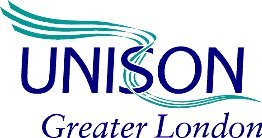 Regional Women’s Committee Women’s Training and Networking Day9.30am to 6pm, Friday 13 March, UNISON Centre, 130 Euston Road, London, NWT1 2AY room T7.1 and 2 7TH FLOORNAME/MEMBERSHIP NO.BRANCH/POSITION eg. Steward, Branch SecretaryADDRESSfor correspondenceTEL NOE-MAIL ADDRESSPlease provide details of any special requirements ie; wheelchair access / papers in BraillePlease provide details of any special requirements ie; wheelchair access / papers in Braille